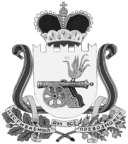 АДМИНИСТРАЦИЯВЯЗЬМА -БРЯНСКОГО  СЕЛЬСКОГО ПОСЕЛЕНИЯВЯЗЕМСКОГО РАЙОНА    СМОЛЕНСКОЙ ОБЛАСТИП О С Т А Н О В Л Е Н И Еот 23.04.2019                                                                                                           № 21	Администрация Вязьма - Брянского сельского поселения Вяземского района Смоленской области   п о с т а н о в л я е т:	1. Внести следующие изменения в муниципальную программу «Благоустройство Вязьма - Брянского сельского поселения Вяземского района Смоленской области», утвержденную постановлением Администрации Вязьма - Брянского сельского поселения Вяземского района Смоленской области от 15 ноября 2018 года № 79: 	1.1. В паспорте программы позицию «Объемы и источники финансирования Программы» изложить в следующей редакции:1.2. В Приложении к муниципальной программе «Благоустройство Вязьма - Брянского сельского поселения Вяземского района Смоленской области»:1) позицию 2 изложить в новой редакции:2) позицию 2.1 изложить в новой редакции:3) позицию 2.2 изложить в новой редакции:4) позицию 2.2 дополнить позициями 2.2.1, 2.2.2, 2.2.3 и 2.2.4 следующего содержания:5) позицию 2 дополнить позицией 2.3 следующего содержания:6) позицию «Итого» изложить в следующей редакции:2. Обнародовать настоящее постановление путем размещения на информационном стенде и официальном сайте Администрации Вязьма - Брянского сельского поселения Вяземского района Смоленской области в информационно-телекоммуникационной сети «Интернет» (http://вязьма-брянская.рф/).	3. Контроль за исполнением данного постановления оставляю за собой.Глава муниципального образованияВязьма - Брянского сельского поселенияВяземского района Смоленской области                                      В.П. ШайтороваО внесении изменений в  муниципальную программу «Благоустройство Вязьма - Брянского сельского поселения Вяземского района Смоленской области» Объемы  и источники             
финансирования        
Программы   Общий объем финансирования Программы составляет 18 953,4 тыс. рублей, в том числе:2019 год - 9831,4 тыс. руб.2020 год - 4561,0 тыс. руб.2021 году - 4561,0 тыс. руб.2Основное мероприятие "Повышение благоустроенности сельского поселения"2019-2021Администрация Вязьма - Брянского сельского поселения 7706,42561,02561,02.1Расходы на мероприятия по благоустройству и улучшению санитарного состояния сельского поселения2019-2021Администрация Вязьма - Брянского сельского поселения 1984,32561,02561,02.2Грантовая поддержка местных инициатив граждан, проживающих в сельской местности, на реализацию общественно значимого проекта по обустройству зоны отдыха на ул. Авиационная с. Вязьма - Брянская2019Администрация Вязьма - Брянского сельского поселения 2797,40,00,02.2.1Строительствопешеходной дорожки2019Администрация Вязьма - Брянского сельского поселения 2071,410,00,02.2.2.Установка паркового освещения2019Администрация Вязьма - Брянского сельского поселения287,90,00,02.2.3Строительство пешеходного мостика2019Администрация Вязьма - Брянского сельского поселения300,50,00,02.2.4Благоустройство территории2019Администрация Вязьма - Брянского сельского поселения137,590,00,02.3Расходы на реализацию муниципальной программы «Формирование комфортной городской  среды»2019Администрация Вязьма - Брянского сельского поселения 2924,70,00,0ИТОГО9 831,44561,04561,0